Регистрационная форма участника VI Международной научно-практической конференции, «Экология XXI века: синтез образования и науки» Фамилия______________________________________________Имя__________________________________________________Отчество______________________________________________Место работы______________________________________________________________________________________________________________________________________________________Должность ____________________________________________Ученая степень_________________________________________Ученое звание_________________________________________Город________________________________________________Почтовый адрес (с указание индекса)____________________________________________________________________________________________________________Телефон домашний _____________________________________Телефон служебный ____________________________________E–mail________________________________________________Участие (нужное подчеркнуть):* очное* заочноеРазмещение___________________________________________Питание (нужное подчеркнуть):* да   * нетСобираюсь представить доклад на тему:_____________________________________________________Планирую принять участие в работе по направлению______________________________________________________Собираюсь использовать технические средства___________Необходимость печатного экземпляра  сборника__________Условия проживания (ориентировочно):в гостиницах г. Челябинска: Одноместный стандартный номер (с удобствами) – от 1000 рублей в сутки.возможно бронирование одноместных номеров – от 3000 рублей в сутки.одно место в четырехместном номере – от 900 рублей в сутки. хостел – от 600 рублей в суткиОплата проживания за счет участников конференцииАдрес оргкомитета: 454074, г. Челябинск, ул. Бажова, 46а, естественно-технологический факультет ЮУрГГПУ, кафедра химии, экологии и методики обучения химии.Контакты Тел.:, (351) 210-54-29; (351) 210-54-43; (351) 210-54-32.e-mail: Chel-ecolog2017@yandex.ru****Для организации встречи просим сообщить о дате и времени прибытия до 1 мая 2020 г.****Платежные реквизиты ФГБОУ ВО «ЮУрГГПУ», адрес 454080, г. Челябинск, проспект Ленина 69, ИНН 7453041664  КПП 745301001  ОГРН 1027403882164  доводит до сведения  наши банковские реквизиты :Получатель: УФК по Челябинской области (ФГБОУ ВО «ЮУРГГПУ» л/с 20696Х22940)Р/сч 40501810565772200002БИК 047501001Наименование банка: ОТДЕЛЕНИЕ ЧЕЛЯБИНСКОКТМО 75701390КБК 00000000000000000130с обязательной пометкой – Конференция. «Экология XXI века: синтез образования и науки»****ТРАНСПОРТ:До естественно-технологического факультета ЮУрГГПУ можно добраться: от железнодорожного вокзала троллейбусом № 21, маршрутным такси № 72, до остановки «ул. Бажова»; от Северного автовокзала любым транспортом до остановки «Алое поле», далее троллейбусом №19, 26 до остановки «ул. Бажова».Министерство науки и высшего образования Российской ФедерацииМинистерство образования и науки Челябинской областиМинистерство экологии Челябинской областиФедеральное государственное бюджетноеобразовательное учреждение высшего образования«Южно-Уральский государственный гуманитарно-педагогический университет»Уважаемый(ая)________________________________Приглашаем Вас принять участие вVI Международной очно-заочной научно-практической конференции,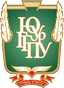 «Экология XXI века: синтез образования и науки»18-21 мая 2020 годаРоссия, г. ЧелябинскОргкомитет конференции: Чумаченко Т.А. – ректор ЮУрГГПУ, д.и.н. доцент – председатель Богачев А.Н. – первый проректор – проректор по науке ЮУрГГПУ, к.п.н. – сопредседатель Кузнецов А.И. – министр образования и науки Челябинской области – сопредседатель. Лихачев С.Ф. – министр экологии Челябинской области – сопредседатель. Левина С.Г. – декан естественно-технологического ф-та ЮУрГГПУ, д.б.н., профессор – сопредседатель. Портье С.В. – Председатель Комитета по делам образования г. Челябинска. Аклеев А.В. – директор УНПЦ РМ, д.м.н., профессор, заслуженный деятель науки РФ Badawy Wael. M. –Egyptian Atomic Energy Authority, Nuclear Research Center, Radiation Protection and Civil Defense Dept., Cairo, Egypt, PhDГераськин С.А. – зав. лабораторией экотоксикологии растений ВНИИСХРАЭ (г. Обнинск), д.б.н., профессор, Kenji Nanba – Professor, Faculty of Symbiotic Systems Science, Institute of Environmental Radioactivity at Fukushima University, Fukushima, Japan, PhD Мамихин С.В. – ведущий научный сотрудник факультета почвоведения МГУ (г. Москва), д.б.н. Ngo The Cuong – Russian-Vietnamese Tropical Research and Engineering Center, Ha Noi, Vietnam, PhD Рубанович А.В. – зав. лабораторией экологической генетики института общей генетики РАН, главный редактор журнала «Радиационная биология. Радиоэкология», д.б.н., профессор, Трапезников А.В. – зав. отделом континентальной радиоэкологии и биофизической станции УрО РАН (г. Екатеринбург), д.б.н., профессор, заслуженный эколог РФ Удачин В.Н. – директор Южно-Уральского федерального научного центра минералогии и геоэкологии УрО РАН, д.г.-м. н., профессор Черных Н.А.– зав. кафедрой судебной экологии РУДН, д.б.н., профессор. Латюшин В.В. –профессор кафедры общей биологии и физиологии ЮУрГГПУ, к.п.н., профессор Назаренко Н.Н. –профессор кафедры химии, экологии и методики обучения химии ЮУрГГПУ, д.б.н., доцент Сутягин А.А. – зав. кафедрой химии, экологии и методики обучения химии ЮУрГГПУ, к.х.н., доцент Панина М.В.–доцент кафедры географии и методики обучения географии ЮУрГГПУ, к.г.н., доцент.        Ответственный секретарь: Мосиенко М.Ю.Тематика конференции: перспективные направления экологического просвещения в общем и дополнительном образовании;современная система подготовки экологов в высшей школе;актуальные проблемы био- и геоэкологии.Порядок работы конференции:18 маяул. Бажова, 488.00-19.00 – заезд участников конференции, размещение, пешеходная экскурсия по городу19 маяул. Бажова, 489.30-10.00 –регистрация (в фойе актового зала, 4 этаж)10.00-12.00 – открытие конференции, пленарное заседание12.00-12.30 – кофе-брейк12.00-14.00 –пленарное заседание14.00-15.00 – обед15.00-17.00 – секционные заседания17.00-18.00 – экскурсия по естественно-технологическому факультету18.00-20.00– товарищеский ужин20 маяул. Бажова, 489.30-12.00 – секционные заседания12.00-12.30 – кофе-брейк 12.30-14.00 – секционные заседания14.00-15.00 – обед15.00-17.00 – завершение работы конференцииПринятие рекомендаций21 маяОтъезд участников конференцииОрганизационный взнос за очное участие в конференции составляет 700 руб. Сборник конференцииПланируется выпуск электронного сборника материалов конференции. Сборнику будут присвоены библиотечные индексы и международный книжный номер ISBN. Сборник будет размещен в ЭБС ЮУрГГПУ и РИНЦ.Требования к оформлению материалов: интервал 1,5; шрифт 14; гарнитура TimeNewRoman; отступ 1,25.  Поля – 20 мм со всех сторон. Текст должен быть представлен в редакторе документов MSWord. Название файла на английском языке должно соответствовать первому автору. Формат рисунков: jpg, bmp. Ссылки на литературный источник обозначить в тексте в квадратных скобках. Библиографическое описание необходимо оформить по требованиям ГОСТ 7.1-2003, в алфавитном порядке. Объем публикации до 6 страниц.Образец оформления:УДКИ.И. ИвановНазвание организации, Город, Странаe-mail:электронный адрес для перепискиНАЗВАНИЕ СТАТЬИАннотация (до 200 знаков)Ключевые слова (до 5)Текст статьиСписок литературы:Фамилии авторов, организация, название статьи, аннотация и ключевые слова подаются в двух вариантах – на русском и английском языках.За достоверность данных и научное содержание работы несет ответственность автор.Правила предоставления заявок и материалов: в адрес оргкомитета до 1 апреля 2020 г. необходимо отправить текст материалов и регистрационную форму (по образцу), копию квитанции об оплате орг.взноса на e-mail: Chel-ecolog2017@yandex.ruСтоимость публикации докладов конференции – 900 руб. за доклад объемом до 6 страниц и 150 руб. за каждую дополнительную страницу.Стоимость печатного варианта сборника (при его необходимости) – 250 руб.Работы, отправленные после установленного срока, оформленные без соблюдения указанных правил и при отсутствии оплаты рассматриваться не будут.